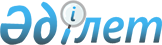 Қазақстан Республикасы Yкiметiнiң 2002 жылғы 29 желтоқсандағы N 1429 қаулысына өзгерiстер мен толықтыру енгiзу туралыҚазақстан Республикасы Үкіметінің 2003 жылғы 27 желтоқсандағы N 150ас қаулысы      Қазақстан Республикасының Үкiметi қаулы етеді: 

      1. "2003 жылға арналған республикалық бюджеттiк бағдарламалардың паспорттарын бекiту туралы" Қазақстан Республикасы Үкiметiнiң 2002 жылғы 29 желтоқсандағы N 1429 қаулысына мынадай өзгерiстер мен толықтыру енгiзілсiн: 

      көрсетiлген қаулыға 376-қосымшада: 

      "Бюджеттiк бағдарламаны iске асыру жөнiндегi iс-шаралар жоспары" деген 6-тармақтың кестесiнде: 

      5-баған мынадай редакцияда жазылсын: 

      "Жоғары оқу орындарының әскери кафедраларында запастағы офицерлердi даярлауды қаржыландыру. Студенттердiң жылдық орташа саны - 5500 (оның iшiнде Қорғаныс министрлiгiнiң рұқсат қағазы бойынша жылдық орташа қабылдау - 1333)."; 

      көрсетiлген қаулыға 388-қосымшада: 

      "Бюджеттiк бағдарламаны iске асыру жөнiндегi iс-шаралар жоспары" деген 6-тармақтың кестесiнде: 

      5-бағандағы "Халықаралық нашақорлыққа қарсы күресу күнiне арналған шаралар өткiзу; Нашақорлыққа қарсы тақырыпқа 2-конкурс, 1-жарыс өткiзу; Радиохабарлар, дөңгелек столдар, 4-конференция өткiзу" деген сөздер "студент және оқушы жастардың республикалық ғылыми-практикалық конференциясын өткiзу; нашақорлық проблемаларын көрсететiн бейнематериалдар дайындау, шығару және эфирде орналастыру" деген сөздермен ауыстырылсын; 

      көрсетiлген қаулыға 408-қосымшада: 

      "Бюджеттiк бағдарламаны iске асыру жөнiндегi iс-шаралар жоспары" деген 6-тармақтың кестесiнде: 

      5-баған ", жиынтықтағы коммутатор - 5 дана" деген сөздермен толықтырылсын. 

      2. Осы қаулы қол қойылған күнiнен бастап күшiне енедi.       Қазақстан Республикасының 

      Премьер-Министрi 
					© 2012. Қазақстан Республикасы Әділет министрлігінің «Қазақстан Республикасының Заңнама және құқықтық ақпарат институты» ШЖҚ РМК
				